К.Макпалеев атындағы №4 ЖОМ физика пәнінің мұғалімі: Г.К. Аментаева. Сабақтың тақырыбы: Заттың агрегаттық күйлері және оларды молекулалық-кинетикалық көзқарас негізінде түсінуСынып:  7 «ә»Мерзімі:     10.2014.Сабақ мақсаттары: Заттың агрегаттық күйлері және оларды молекулалық-кинетикалық көзқарас негізінде түсіну.Міндеттері: 1. Заттар неше күйде бола алады және олардың бір күйден екінші күйге аусуы қандай физикалық шамаларға байлаысты екенін білу, түсіну.                      2. Молекулалық-кинетикалық көзқарас негізінде сипаттау.                      3. Заттың күйіне байланысты тән қасиеттерін білу.Сабақтың түрі: Аралас сабағыПәнаралық байланыс: физика, биологияҚұралдар: Интербелсенді тақта, су, пішіні әр түрлі ыдыстар, куб, пішіні әр түрлі шарлар, флипчарт, фломастер, маркер, карандаш, бағалау парағыӘдіс-тәсілдер: Көрнекілік, миға шабу, «Әлемді шарлау», зертеушілік әңгіме, синквейн.Оқыту нәтижесі: 	1. Заттар неше күйде бола алады және олардың бір күйден екінші күйге аусуықанда қандай физикалық шамаларға байлаысты екенін  түсінді.                      2. Молекулалық-кинетикалық көзқарас негізінде сипаттады.                      3. Заттың күйіне байланысты тән қасиеттерін білді. Сілтеме:Сабақ кезеңдеріУақытКіріктірілген модульМұғалімнің іс-әрекетіОқушылардың іс-әрекеті Білу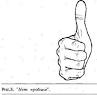 8 минОүБОБ, Оқу мен оқуда АҚТ-і пайдалану СТОҮТест.1. Барлық заттар неден құрылады?А. атом   B. молекула  C. ядро        D. протон2. Атом бөлінбейді деген ғалым?А.Аристотель   B. Демокрит     C Бруно D. Коперник3. Молекулалық теорияның негізгі қағидаларын ұсынған ғалымА. Броун      B. Демокрит   C. Ломоносов  D. Паскаль4. Үздіксіз қозғалысты ашған ғалымА. Броун      B. Демокрит   C. Ломоносов  D. Паскаль5. Атом құрылысы..А. Ядро мен электрон    B. Протон мен нейтрон        C.ядро мен протон Dнейтрон6. Нейтронның зарядыА. Дұрыс жауап жоқ   B.теріс         C.  оң          D. бейтарап  7. Протонның заряды.А. Дұрыс жауап жоқ   B.теріс         C.  оң          D. бейтарап  8. Электронның заряды.А. Дұрыс жауап жоқ   B.теріс         C.  оң          D. бейтарап  9. Атом радиусының өлшеміА1013м     B.  108м     C.  10-13м        D. 10-8м            10 Ядро  радиусының өлшеміА1013м     B.  108м     C.  10-13м        D. 10-8мСерпілген сауал(Сұрақ-жауап)Дәл осы сәтте алдыңызда тұрған стаканда су температурасы қандай? Қай температурада ол мұзға айналады?Ал қандай температурада ол буға айналады?Суретте қандай үш зат көріп тұрсыңдар?(мұз, су, бу) 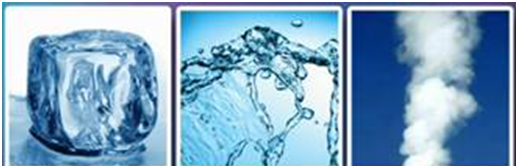 Осы келтірілген мысалдар және суреттер қандай ой туғызады? Бүгін сабақтын тақырыбы қандай?Зат күйлері туралы не білгілерің келеді?Тест (10 сұрақ)Activote200С00С,   1000СЗаттың агрегаттық күйлері. Заттар неше күйде бола алады және олардың бір күйден екінші күйге аусуы қандай физикалық шамаларға байлаысты екенін білу, түсіну. Қасиеттерін білу.Түсіну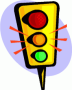 10 минОмОЖТ, Оү БжОБ, ОБжК, ОЖЕСжО1,2,3-ке санап үш топқа бөлініп тапсырманы орындайды 6 мин.1 топ. Дененің қатты күйіндегі қасиеттерін оқиды2 топ. Дененің сұйық күйіндегі қасиеттерін оқиды3 топ. Дененің газ күйіндегі қасиеттерін оқидыТопта талдайды1,2,3-ке санап бір біріне қонаққа барып өз тақырыбын түсіндіреді, білімдерін толықтырады?«Әлемді шарлау» әдіс-тәсіл арқылы білімдерін толықтырады,Қолдану«Екі жұлдыз, бір ұсыныс»8 минОмОЖТ,ОүБОБСу қандай бола алады? Флипчартқа суретін сал.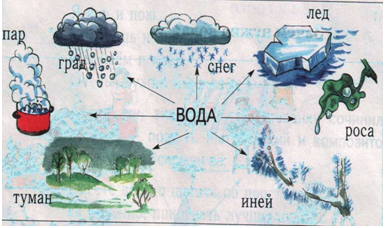 Талдау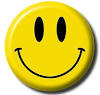 12 минОүБОБ, ОмОАКТП, ОмОЖТ, ТжДБО,СТОҮ, ОБжКОқушылар алдарына осы заттар беріледі. Пішіні әр түрлі шариктер . 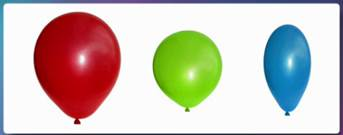 Су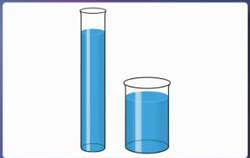 куб 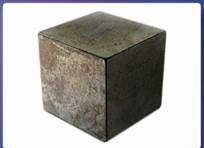 Осы денелерге сипаттама беріңіз. Сұрақ: Не себептен газдар пішінін де көлемін де өзгертеді, сұйықтар пішінін өзгертеді, көлемін өзгертпейді, ал қатты денелер пішінін де көлемін де өзгертпейді?Интербелсенді тақтаның флипчартында осы суреттер жеке бейберекет орналасады, оны оқушылар сәйкестендіріп жаубын айтады. 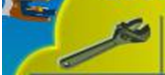 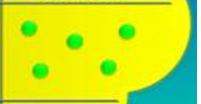 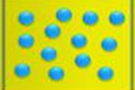 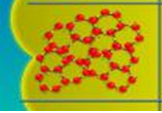 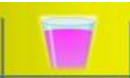 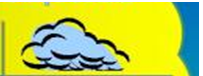 Осы суретте не көріп турсыз соларды атаңыз және сәйкестіріңіз.Егер балалар қозғалысына және әрееттесуіне деп жауп бермесе оқушыларды тұрғызып өздерін молекула деп сезініп келесі қадам жасатқызам.бір өте тығыз шенберге турындар. Қатты аяздан жаурап қалдыңыз  қозғалып, әректтесіп көріңіз. Сол шеңберде қалып жартылай қол қашықтығында қозғалып, әректтесіп көріңіз.  Ал енді еркін жайылып қозғалып, әректтесіп көріңіз. Қандай сезімде сіз? Не қиін жасау болды?Доп: сығуға, ұлғайтуға болады пішінін өзгертеді, ауыны шығырып жіберуге болады көлемін өзгертеді.Су: Әр түрлі ыдыстарға құйіп тексеру. Пішінін өзгертеді. Сығылмайды, созылмайды көлемін өзгертпейді.Қуб: Пішінін өзгертпейді. Сығылмайды, созылмайды көлемін өзгертпейді.Оқушылар үшін қиын болса интербелсенді тақтаның флипчартында суреттерді сәйкестіреді.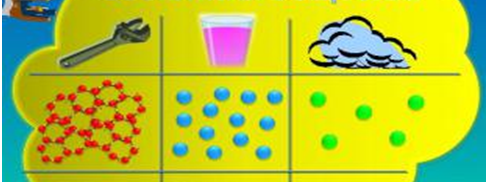 Жауабы: Молекулалардын орналасуына, қозғалысына және әрекеттесуіне байланысты.Жинақтау Жұппен (дәптермен ауысу)5 минОүБОБ, ОмОАКТП, ОмОЖТ, ТжДБО,ОЖЕСжОКестені толтыр:Рефлексия (сезім күйлеріңізді білдіру) 2 минОқыту үшін бағалау және оқуды бағалау, Оқыту мен оқудағы жаңа тәсілдер, Талантты және дарынды балаларды оқыту.Тақтада заттың 3 күйдің суреті тұр. Өздеріңіздің сезімдеріңізді үш суреттін  біреуіне қой.Үй жұмысы1 мин.Параграф10. Космоста, галактикада аспан денелер жұлдыздар, күн қандай күйде болады? Осыны үйден, яғни заттың 4-ші түрі туралы мәлімет жинап қысқа сипаттама жасап келіндер.Плазма.